Summary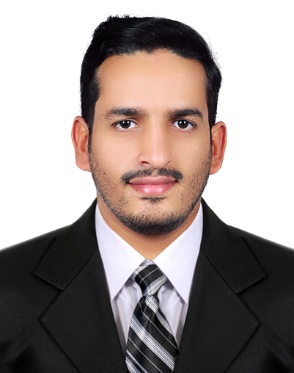 Accounting professional with over 5 years of experience. Detail-oriented, efficient and organized professional with extensive experience in accounting systems.Relevant ExperiencesManar Al Omran Scaffolding Rent & Trading, UAE(May 2014-May 2018) AccountantPreparing Bank reconciliation statements.Maintaining journal ledgers and day-to-day entries.Interacting with auditors during finalization.Collection of debts and help the credit manager in reducing the                  overdue debts.Handling Petty cash.Handling disputed accounts and negotiating payments.Participate in a variety of customer service and clerical duties.Making monthly report such as sales, dues, inventory etc...Finalisation of sales executive incentives (sales commission).Preparation of final settlement of customers.Perform other duties as assigned.Tax Consultancy & Service. Kannur, Kerala-India(July 2013 – January 2014)Accountant and Tax associateUpdating & entering journals for sales & purchase transactions.Processing of sales invoice, expense, reconciliation of bank accounts, purchase invoice of parties.VAT reporting, VAT e-filing.Processing excellent numerical & data entry skills along with a comprehensive understanding of commercial. Administrative and accounting procedure.Assist in the training and coaching of junior members’ accounts staff.EducationMaster of Commerce (M.Com) – From Annamalai University, IndiaBachelor of Commerce (B.com) – From Kannur University, India Other DetailsDate of Birth	:	29th September 1991Place of Birth	:	Kannur, KeralaSex		:	MaleNationality	:	IndianMarital status	:	MarriedMUHASIN 